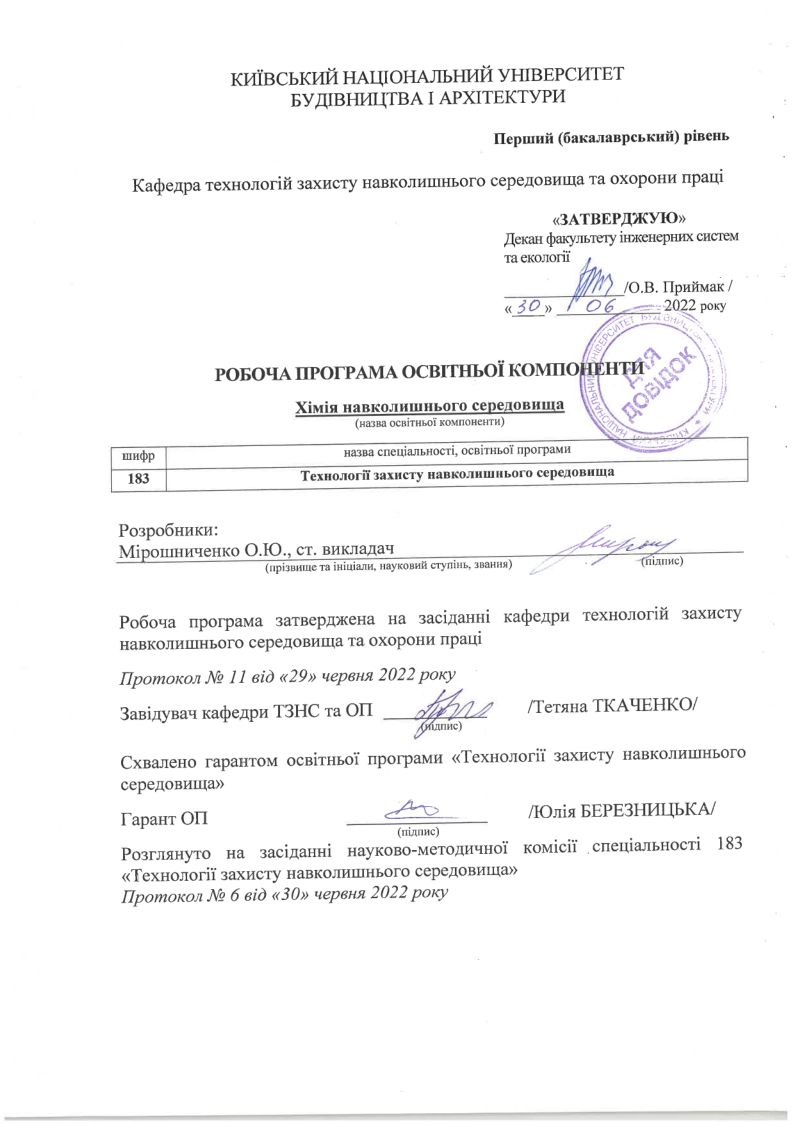 ВИТЯГ З РОБОЧОГО НАВЧАЛЬНОГО ПЛАНУМета та завдання освітньої компонетиМета дисципліни:Метою вивчення курсу є надбання студентами науково-обґрунтованих сум  знань про закони хімічного перетворення речовин природного і антропогенного походження, без якого неможлива діяльність фахівця в напрямку захисту навколишнього середовища.Робоча програма містить витяг з робочого навчального плану, мету вивчення, компетентності, які має опанувати здобувач, програмні результати навчання, дані щодо викладачів, зміст курсу, тематику практичних занять, вимоги до виконання індивідуального завдання, шкалу оцінювання знань, вмінь та навичок здобувача, роз’яснення усіх аспектів організації освітнього процесу щодо засвоєння освітньої компоненти, список навчально-методичного забезпечення, джерел та літератури для підготовки до практичних занять та виконання індивідуальних завдань. Електронне навчально-методичне забезпечення дисципліни розміщено на Освітньому сайті КНУБА (http://org2.knuba.edu.ua). Також програма містить основні положення щодо політики академічної доброчесності та політики відвідування аудиторних занять.Компетентності здобувачів освітньої програми, що формуються в результаті засвоєння освітньої компонентиПрограмні результати здобувачів освітньої програми, що формуються в результаті засвоєння освітньої компонентиПрограма дисципліниЗмістовий модуль 1. Предмет курсу „Хімія навколишнього середовища”. Лекція 1Тема 1. Предмет курсу „Хімія навколишнього середовища”. Загальні поняттяТермін «навколишнє середовище». Характеристика складових навколишнього середовища: атмосфери, гідросфери, літосфери Визначення хімії навколишнього середовищаІндекс якості навколишнього середовищаЗмістовий модуль 2.  ХемодинамікаЛекція 2Тема 2. Загальна характеристика хемодинамікиШляхи поширення речовин у навколишньому середовищі. Визначення хемодинаміки. Основні фізико-хімічні властивості речовин, що впливають на хемодинаміку: розчинність; рівноважний тиск парів; коефіцієнт розподілу; константа кислотностіЛекція 3Тема 3 Особливості міграції хімічних забруднювачів на межі розподілу системи ґрунт - вода. Адсорбція. Ізотерми адсорбції Адсорбція. Чинники, пов’язані з адсорбційним процесомІзотерми адсорбції – ізотерма Ленгмюра і ізотерма ФрейндліхаОсобливості міграції хімічних забруднювачів на межі розподілу системи ґрунт – водаЛекція 4Тема 4 Міграція хімічних забруднювачів із ґрунту або води в повітря випаровуванням. Особливості міграції речовин у біологічних системахВипаровування чистої речовини і чинники, що впливають на нього. Двошарова модель випаровування з води. Випаровування речовини з ґрунту.Особливості міграції речовини у біологічних системах Механізми переносу речовини в клітині; Кількісні аспекти пасивної дифузії.Змістовий модуль 3. Перетворення речовин у навколишньому середовищі.Лекція 5Тема 5. Перетворення речовин у навколишньому середовищі за фотохімічним механізмомТри стадії фотохімічного процесиВизначення ефективності фотохімічного процесуЕкологічне значення фотохімічної деструкціїЛекція 6Тема 6. Перетворення речовин у навколишньому середовищі за окисно-відновним механізмомЗначення окисно-відновних властивостей речовини для перетворення в навколишньому середовищіКонцепція окислювального потенціалу. Діаграми рН – рεОсобливості окисно-відновних процесів для органічних сполукЛекція 7Тема 7. Гідроліз як процес перетворення ефірів карбонових кислот і їх сполук. Особливості перетворення ефірів карбонових кислот у водному середовищіСпецифіка гідролізу карбаматів, фосфорорганічних та галогенозаміщених сполукЛекція 8Тема 8. Метаболічні процеси, їх особливості та екологічне значення.Поняття метаболічного процесу. Значення ферментівМетаболічні процеси: окисні, відновні, реакції сполучення.Кінетичні закономірності метаболічних процесів.Екологічне значення процесів метаболічного руйнуванняЗмістовий модуль 4. Хімічне забруднення навколишнього середовищаЛекція 9Тема 9. Водні системи та хімічне забрудненняВоднi системи  Водні системи. Класифікація водних системАномальні властивості водиМісця найбільшої реакційної спроможності водиХімічне забруднення водних системМетали у водних системах.Гази (О2, СО2) у гідросферіАзот і фосфор як поживні речовиниЛекція 10Тема 10 Органiчнi сполуки в гiдросферiСтічні води, класифікація стічних водПроблема нафти в океаніПестициди, класифікація пестицидівПоверхнево-активні речовини (ПАР) у гідросфері та їх специфічний впливЛекція 11Тема 11. Особливості хімії забруднення повітря Утворення забруднюючих речовин при згоранні паливаОсобливості згорання палива у ДВЗ. Токсичні компоненти вихлопних газів.Огляд забруднення повітря промисловими викидами.Утворення аерозолів в атмосфері. Специфіка утворень часток у тропосфері Специфіка утворень часток у стратосферіЛекція 12Тема 12. Вплив забруднень атмосфери повітря на поверхню Землі.1. Світовий океан як поглинач і джерело атмосферних газів. 2. Рослинний світ як поглинач забруднень повітряЛекція 13Атмосферна корозія металів. Поводження газоподібних забруднювачів у замкненому об’єміВплив двоокису сірки на корозію металів. Поводження газоподібних забруднювачів у замкненому об’єміЛекція 14Тема 13. Загальна характеристика мікроелементів у навколишньому середовищі. Поняття мікроелементів. Три періоди міграції мікроелементів.Основні і другорядні мікроелементи в природіБіогеохімія мікроелементів.Лекція 15Тема 14. Цикли мікроелементів і наслідки зміни рівноваги.Цикл свинцю у навколишньому середовищі.Специфічні властивості ртуті та її цикл у навколишньому середовищі.Кадмій і цинк як забруднюючі мікроелементи.Інші забруднюючі мікроелементи: сурма, миш’як, берилій, кобальт, мідь, фтор та ін..Зміна рівноваги мікроелементів. Індекс впливу на навколишнє середовище.Лекція 16Тема 15. Радіоактивність. Поширення радіонуклідів.Природа радіоактивності і її біологічна дія. Одиниці вимірювання радіоактивностіВплив радіації високо та низького рівня на стан здоров’я людини. Лекція 17Ядерні катастрофи і їх вплив на навколишнє середовищеНайбільші ядерні катастрофи.Вплив радіоактивних опадів на стан здоров’я людиниПоширення радіонуклідів.Особливості, пов’язані з Чорнобильською аварією.Змістовий модуль 5. Надання практичних навичок Теми практичних занять Теми лабораторних занятьІндивідуальне завданняНаписання реферату на задану тему: Обсяг реферату повинен складати 10 – 15 сторінок. На титульній сторінці вказують назву університету, кафедри, слово РЕФЕРАТ, тему реферату. Під темою реферату пишуть «з курсу «Хімія навколишнього середовища»». Вказують хто виконав реферат, хто перевірив і рік виконання реферату. На другій сторінці розташовують ПЛАН (ЗМІСТ) реферату з вказанням номерів сторінок, на яких знаходяться відповідні розділи реферату. Реферат обов’язково мусить мати ВСТУП і ВИСНОВКИ, а також СПИСОК ВИКОРИСТАНОЇ ЛІТЕРАТУРИ. Кількість розділів реферату визначається темою реферату. Після СПИСКУ ВИКОРИСТАНОЇ ЛІТЕРАТУРИ може міститися ДОДАТОК, який включає матеріали, що доповнюють основний текст реферату. Це можуть бути таблиці, схеми, ілюстрації, фото, словник термінів, та ін. Додаток є необов'язковою частиною реферату. При викладенні різних поглядів і наукових положень, цитат, витягів з літератури, необхідно посилатися на використане джерело. У рефераті відомості про використане першоджерело (бібліографічне посилання) подають після цитати у квадратних дужках: спочатку вказують номер джерела зі списку використаної літератури, а потім через кому – сторінку (сторінки) у тексті оригіналу, наприклад, [2, 145]; [4, 38-40], або хоча б на джерело або джерела [2],[2,3].Самостійна роботаМетоди контролю та оцінювання знаньМетоди контролюОсновні форми участі Здобувачів у навчальному процесі, що підлягають поточному контролю: виступ на практичних заняттях; доповнення, опонування  до виступу, рецензія на виступ; участь у дискусіях; аналіз першоджерел; письмові завдання (тестові, індивідуальні роботи у формі рефератів); та інші письмові роботи, оформлені відповідно до вимог. Кожна тема курсу, що винесена на лекційні та практичні заняття, відпрацьовується Здобувачами у тій чи іншій формі, наведеній вище. Обов’язкова присутність на лекційних заняттях, активність впродовж семестру, відвідування/відпрацювання усіх аудиторних занять, виконання інших видів робіт, передбачених навчальним планом з цієї дисципліни. При оцінюванні рівня знань Здобувача аналізу підлягають: -	характеристики відповіді: цілісність, повнота, логічність, обґрунтованість, правильність;  -	якість знань (ступінь засвоєння фактичного матеріалу): осмисленість, глибина, гнучкість, дієвість, системність, узагальненість, міцність; -	ступінь сформованості уміння поєднувати теорію і практику під час розгляду ситуацій, практичних завдань;-	рівень володіння розумовими операціями: вміння аналізувати, синтезувати, порівнювати, абстрагувати, узагальнювати, робити висновки з проблем, що розглядаються;  -	досвід творчої діяльності: уміння виявляти проблеми, розв’язувати їх, формувати гіпотези;  -	самостійна робота: робота з навчально-методичною, науковою, допоміжною вітчизняною та зарубіжною літературою з питань, що розглядаються, уміння отримувати інформацію з різноманітних джерел (традиційних; спеціальних періодичних видань, ЗМІ, Internet тощо).Загальне оцінювання здійснюється через вимірювання результатів навчання у формі пpoмiжнoгo (модульного) та підсумкового контролю (екзамен/залік, захист індивідуальної роботи тощо) відповідно до вимог зовнішньої та внутрішньої системи забезпечення якості вищої освіти. Форми контролю: поточний контроль – у формі усної відповіді на кожному лекційному та практичному занятті (також може бути організовано у вигляді контрольної роботи); контроль виконання практичних занять (оформлений протокол з результатами роботи, відповіді на питання);контроль виконання індивідуальної роботи – у формі доповіді за рефератом та його захисту.тестове опитування за матеріалом лекцій як допуск до екзаменуПолітика щодо академічної доброчесностіТексти індивідуальних завдань (в т.ч. у разі, коли вони виконуються у формі презентацій або в інших формах) можуть перевіряютись на плагіат. Для цілей захисту індивідуального завдання оригінальність тексту має складати не менше 70%. Виключення становлять випадки зарахування публікацій Здобувачів у матеріалах наукових конференціях та інших наукових збірниках, які вже пройшли перевірку на плагіат.Списування під час тестування та інших опитувань, які проводяться у письмовій формі, заборонені (в т.ч. із використанням мобільних девайсів). У разі виявлення фактів списування з боку здобувача він отримує інше завдання. У разі повторного виявлення призначається додаткове заняття для проходження тестування.Політика щодо відвідуванняЗдобувач, який пропустив аудиторне заняття з поважних причин, має продемонструвати викладачу та надати до деканату факультету документ, який засвідчує ці причини.За об’єктивних причин (хвороба, міжнародне стажування, наукова та науково-практична конференція (круглий стіл) тощо) навчання може відбуватись в он-лайн формі за погодженням із керівником курсу.Тестове опитування може проводитись за одним або кількома змістовими модулями. В останньому випадку бали, які нараховуються Здобувачу за відповіді на тестові питання, поділяються між змістовими модулями.Індивідуальне завдання підлягає захисту Здобувачом на заняттях, які призначаються додатково.Також як виконання індивідуального завдання за рішенням викладача може бути зарахована участь Здобувача у міжнародній або всеукраїнській науково-практичній конференції з публікацією у матеріалах конференції тез виступу (доповіді) на одну з тем, дотичних до змісту дисципліни, або публікація статті на одну з таких тем в інших наукових виданнях.Текст індивідуального завдання подається викладачу не пізніше, ніж за 2 тижні до початку залікової сесії. Викладач має право вимагати від Здобувача доопрацювання індивідуального завдання, якщо воно не відповідає встановленим вимогам.Результати поточного контролю заносяться до журналу обліку роботи. Позитивна оцінка поточної успішності Здобувачів за відсутності пропущених та невідпрацьованих практичних занять та позитивні оцінки за індивідуальну роботу є підставою для допуску до підсумкової форми контролю. Бали за аудиторну роботу відпрацьовуються у разі пропусків. Підсумковий контроль здійснюється під час проведення залікової сесії з урахуванням підсумків поточного та модульного контроля. Під час семестрового контролю враховуються результати здачі усіх видів навчальної роботи згідно зі структурою кредитів. Оцінювання проводиться за 100-бальною шкалою.Розподіл балів для дисципліни з формою контролю екзаменШкала оцінювання індивідуальної роботиШкала оцінювання: національна та ECTSУмови допуску до підсумкового контроляЗдобувачу, який має підсумкову оцінку за дисципліну від 35 до 59 балів, призначається додаткова залікова сесія. В цьому разі він повинен виконати додаткові завдання, визначені викладачем.Здобувач, який не виконав вимог робочої програми по змістових модулях, не допускається до складання підсумкового контролю. В цьому разі він повинен виконати визначене викладачем додаткове завдання по змісту відповідних змістових модулів в період між основною та додатковою сесіями.Здобувач має право на опротестування результатів контроля (апеляцію). Правила подання та розгляду апеляції визначені внутрішніми документами КНУБА, які розміщені на сайті КНУБА та зміст яких доводиться Здобувачам до початку вивчення дисципліни.Методичне забезпечення дисципліниНавчальні посібники:Хімія навколишнього середовища. Навчальний посібник (гриф МОН). В.А.Копілевич, Л.В. Войтенко, С.Д. Мельничук, М.Д. Мельничук. – К.: Фенікс, 2004. -408 с.Підручники:Химия окружающей среды /Дж.О.М. Бокрис, Р.В. Рассели, Ч.Л.Куин и др.; под ред. Дж.О.М. Бокриса. - Пер с англ.  Химия, 1982. - 671 с.Ион. Дж. Тинсли Поведение химических загрязнителей в окружающей среде /Пер с англ.,  под ред. М.М. Сенявина.  Мир, 1982. – 280 с.Конспекти лекцій:Я.М. Заграй, Т.В. Бойко, О.Ю. Мірошниченко Хімія навколишнього середовища: Конспект лекцій - Київ, КНУБА, 2002, - 99 с. (оновлено в 2020 в електронному вигляді)Методичні роботи:Я.М. Заграй, Т.В. Бойко, О.Ю. Мірошниченко Хімія навколишнього середовища: Методичні вказівки до виконання лабораторних робіт - Київ, КНУБА, 2002, - 28 с. (оновлено в 2020 в електронному вигляді)Методичні вказівки до самостійної та науково-дослідницької роботи студентів з курсу "Хімія навколишнього середовища" [Електронний ресурс] / КПІ ім. Ігоря Сікорського ; уклад.: О. В. Кофанова, Т. В. Девтерова, Т. М. Назарова. – Електронні текстові дані (1 файл: 1,78 Мбайт). – Київ : КПІ ім. Ігоря Сікорського, 2018. – 56 с. – Назва з екрана.Інформаційні ресурси:http://library.knuba.edu.ua/http://chitalnya.nung.edu.ua/node/5440 https://ecologyknu.wixsite.com/ecologymanual/blank-11 «Бібліотека екологічних знань» Інституту екологічного управління та збалансованого природокористування  http://iem.org.ua/bibliotekaшифрФорма навчання:                             деннаФорма навчання:                             деннаФорма навчання:                             деннаФорма навчання:                             деннаФорма навчання:                             деннаФорма навчання:                             деннаФорма навчання:                             деннаФорма навчання:                             деннаФорма навчання:                             деннаФорма навчання:                             деннаФорма навчання:                             деннаФорма контролюСеместрВідмітка про погодження заступником декана факультетушифрНазва спеціальності, освітньої програмиКредитів на сем.Обсяг годинОбсяг годинОбсяг годинОбсяг годинОбсяг годинОбсяг годинКількість індивідуальних робітКількість індивідуальних робітКількість індивідуальних робітКількість індивідуальних робітФорма контролюСеместрВідмітка про погодження заступником декана факультетушифрНазва спеціальності, освітньої програмиКредитів на сем.ВсьогоаудиторнихаудиторнихаудиторнихаудиторнихСам.роб.Кількість індивідуальних робітКількість індивідуальних робітКількість індивідуальних робітКількість індивідуальних робітФорма контролюСеместрВідмітка про погодження заступником декана факультетушифрНазва спеціальності, освітньої програмиКредитів на сем.ВсьогоРазому тому числіу тому числіу тому числіСам.роб.Кількість індивідуальних робітКількість індивідуальних робітКількість індивідуальних робітКількість індивідуальних робітФорма контролюСеместрВідмітка про погодження заступником декана факультетушифрНазва спеціальності, освітньої програмиКредитів на сем.ВсьогоРазомЛЛрПзСам.роб.КПКРРГРКонт.робФорма контролюСеместрВідмітка про погодження заступником декана факультету183Технології захисту навколишнього середовища412060341214601Екз3шифрФорма навчання:                          заочна (вечірня)Форма навчання:                          заочна (вечірня)Форма навчання:                          заочна (вечірня)Форма навчання:                          заочна (вечірня)Форма навчання:                          заочна (вечірня)Форма навчання:                          заочна (вечірня)Форма навчання:                          заочна (вечірня)Форма навчання:                          заочна (вечірня)Форма навчання:                          заочна (вечірня)Форма навчання:                          заочна (вечірня)Форма навчання:                          заочна (вечірня)Форма контролюСеместрВідмітка про погодження заступником декана факультетушифрНазва спеціальності, освітньої програмиКредитів на сем.Обсяг годинОбсяг годинОбсяг годинОбсяг годинОбсяг годинОбсяг годинКількість індивідуальних робітКількість індивідуальних робітКількість індивідуальних робітКількість індивідуальних робітФорма контролюСеместрВідмітка про погодження заступником декана факультетушифрНазва спеціальності, освітньої програмиКредитів на сем.ВсьогоаудиторнихаудиторнихаудиторнихаудиторнихСам.роб.Кількість індивідуальних робітКількість індивідуальних робітКількість індивідуальних робітКількість індивідуальних робітФорма контролюСеместрВідмітка про погодження заступником декана факультетушифрНазва спеціальності, освітньої програмиКредитів на сем.ВсьогоРазому тому числіу тому числіу тому числіСам.роб.Кількість індивідуальних робітКількість індивідуальних робітКількість індивідуальних робітКількість індивідуальних робітФорма контролюСеместрВідмітка про погодження заступником декана факультетушифрНазва спеціальності, освітньої програмиКредитів на сем.ВсьогоРазомЛЛрПзСам.роб.КПКРРГРКонт.робФорма контролюСеместрВідмітка про погодження заступником декана факультету183Технології захисту навколишнього середовища41203214108881Екз 3КодЗміст компетентностіІнтегральна компетентністьІнтегральна компетентністьІКЗдатність розв’язувати складні спеціалізовані задачі та вирішувати практичні проблеми у сфері екології, охорони довкілля і збалансованого природокористування, або у процесі навчання, що передбачає застосування основних теорій та методів наук про довкілля, та характеризуються комплексністю і невизначеністю умовЗагальні компетентностіЗагальні компетентностіЗКЗК01. Здатність до абстрактного мислення, аналізу та синтезуЗК02.Знання та розуміння предметної області та професійної діяльності.ЗК05. Здатність приймати обґрунтовані рішення. ЗК06. Здатність розробляти та управляти проектами ЗК07. Прагнення до збереження навколишнього середовища та забезпечення сталого розвитку суспільства.Фахові компетентностіФахові компетентностіФКФК01. Здатність до попередження забруднення довкілля та кризових явищ і процесів.ФК03. Здатність проводити спостереження та інструментальний і лабораторний контроль навколишнього середовища, впливу на нього зовнішніх факторів, з відбором зразків (проб) природних компонентів.ФК04. Здатність здійснювати контроль за забрудненням повітряного басейну, водних об’єктів, ґрунтового покриву та геологічного середовища.ФК06. Здатність до проектування систем і технологій захисту навколишнього середовища та забезпечення їх функціонуванняФК08. Здатність до забезпечення екологічної безпеки.ФК09. Здатність оцінювати вплив промислових об’єктів та інших об’єктів господарської діяльності на довкілляКодПрограмні результати ПР 01.Знати сучасні теорії, підходи, принципи екологічної політики, фундаментальні положення з біології, хімії, фізики, математики, біотехнології та фахових і прикладних інженерно-технологічних дисциплін для моделювання та вирішення конкретних природозахисних задач у виробничій сферіПР 04Обґрунтовувати природозахисні технології, базуючись на розумінні механізмів впливу людини на навколишнє середовище і процесів, що відбуваються у ньому.ПР 07Здійснювати науково-обґрунтовані технічні, технологічні та організаційні заходи щодо запобігання забруднення довкілля№з/пНазва теми1Розрахунок індекса якості навколишнього середовища2Визначення уявного коефіцієнту розподілу бензолу, толуолу і бензойної кислоти в системі октанол-вода3Комплексні сполуки4Двошарова модель випаровування слабко розчинної речовини з води, розрахунок кількості речовини5Розрахунок окислювального потенціалу для реакції окислювання-відновлення заліза6Утворення аерозолів в тропосфері (утворення сульфатних часток)7Одиниці виміру радіоактивності, поглинені дози іонізуючого випромінювання№з/пНазва теми1Лабораторна робота № 1-2Вивчення процесу розповсюдження радіоактивних забруднювачів в ґрунті на базі модельних уявлень:Вивчення розповсюдження І131 в шарі ґрунту (до 50 см)Вивчення розповсюдження Sr90 в шарі ґрунту (до 50 см)2Лабораторна робота № 3.Вивчення особливостей системи діоксид вуглецю – карбонат в гідросфері на базі модельних уявлень 3Лабораторна робота № 4.Вивчення процесу розповсюдження органічного забруднювача навколишнього середовища в замкненому об’ємі на прикладі інсектициду дихлофосу на базі модельних уявлень4Лабораторна робота № 5-6.Вивчення процесів розпаду гербіцидів у поверхневих водах:Внаслідок гідролізуВнаслідок фотолітичної деструкціїВнаслідок випаровування№ п/пТеми рефератів№ п/пТеми рефератів121Використання альтернативних матеріалів - основа економії природних ресурсів2Джерела енергії, що не забруднюють навколишнє середовище3Електрохімічні джерела енергії (акумулятори) і навколишнє середовище4Опріснення води5 Кислотні дощі6Охорона навколишнього середовища на Україні7Хімічні перетворення забруднюючих кислотних речовин в атмосфері8Агрохімікати в навколишньому середовищі9Ртуть і її сполуки в навколишньому середовищі10Свинець і його сполуки в навколишньому середовищі11Вплив атмосферного забруднення на властивості ґрунтів12Екологічні проблеми Чорного і Азовського морів13Проблеми забруднення ґрунтів важкими металами14Захоронення хімічних відходів у санітарні відвали15Проблеми озонового виснаження атмосфери16Аспекти наслідків аварії на Чорнобильській АЕС17Проблема забруднення морських та річних вод нафтопродуктами18Забруднення гідросфери стічними водами промислових підприємств19Зміни в кліматі, що викликані збільшенням наявності оксиду вуглецю20 Паливо, що не забруднює навколишнє середовище21Енергетика на базі водню22Трансуранові елементи в навколишньому  середовищі23Утворення аерозолів в атмосфері24Проблеми забруднення джерел водопостачання питної води. Підготовка питної води.25Шляхи боротьби з забрудненнями води нафтопродуктами26Використання сонячної енергії, сучасний стан і перспективи27Екологічні катастрофи, викликані аваріями на хімічних підприємствах28Екологічні катастрофи, викликані аваріями при видобутку і транспортуванні нафти 29Вплив радіації на живі організми30Радіоактивне забруднення ґрунтів України31Мікроелементи та їх значенняNoз/пНазва теми1Опанування лекційним матеріалом2.Підготовка до практичних занять та індивідуальної роботи під керівництвом викладача3.Виконання індивідуального завдання4.Робота з літературою і електронними носіямиПоточне тестування та самостійна роботаЗмістовні модуліПоточне тестування та самостійна роботаЗмістовні модуліПоточне тестування та самостійна роботаЗмістовні модуліПоточне тестування та самостійна роботаЗмістовні модуліПоточне тестування та самостійна роботаЗмістовні модулі ЕкзаменСума балів123344010055555401005Індивідуальна робота (реферат)Індивідуальна робота (реферат)Підсумковий тестПідсумковий тест40100101010202040100Оцінка за національною шкалоюКількість балівКритеріївідмінно30відмінне виконання (розкриття теми, посилання та цитування сучасних наукових джерел (не старше 2017 року), дотримання норм доброчесності)відмінно25відмінне виконання з незначною кількістю помилок виконання (розкриття теми, посилання та цитування сучасних наукових джерел (більшість з яких не старше 2017 року), дотримання норм доброчесності)добре22виконання вище середнього рівня з кількома помилками (розкриття теми в межах об`єкту та завдань роботи, посилання та цитування сучасних наукових джерел (серед яких є такі, що не старше 2017 року), дотримання норм доброчесності)добре20виконання з певною кількістю помилок (розкриття теми в межах об`єкту та завдань роботи, наявність посилань та цитувань наукових джерел, дотримання норм доброчесності)задовільно18виконання роботи задовольняє мінімальним критеріям помилок (розкриття теми в основному в межах об`єкту роботи, наявність концептуального апарату роботи, присутність не менше 5 посилань та цитувань наукових джерел, дотримання норм доброчесності)Сума балів за всі види навчальної діяльностіОцінка ECTSОцінка за національною шкалоюОцінка за національною шкалою90 – 100АЗарахованоЗараховано82-89В74-81С64-73D60-63Е 35-59FXНе зараховано з можливістю повторного складанняНе зараховано з можливістю повторного складання0-34FНе зараховано з обов’язковим повторним вивченням дисципліниНе зараховано з обов’язковим повторним вивченням дисципліни